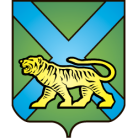 ТЕРРИТОРИАЛЬНАЯ ИЗБИРАТЕЛЬНАЯ КОМИССИЯ
ГОРОДА УССУРИЙСКАРЕШЕНИЕг. Уссурийск
О назначении членов участковойизбирательной комиссии с правом решающего голоса избирательного участка № 2807На основании решения территориальной избирательной комиссии города Уссурийска от 19 февраля 2016 года № 06/02 «Об освобождении от должности и сложении полномочий председателя, заместителя председателя, секретаря, члена участковой избирательной комиссии с правом решающего голоса избирательного участка № 2807»,  в соответствии с пунктом 11 статьи 29 Федерального закона «Об основных гарантиях избирательных прав и права на участие в референдуме граждан Российской Федерации», пунктом 10 статьи 31 Избирательного Кодекса Приморского края и  решением Избирательной комиссии Приморского края от 15 мая 2013 года № 860\138   «О кандидатурах, зачисленных в резерв составов участковых комиссий Приморского края  избирательных участков с № 2801 по № 2869, с № 3801 по № 3831», территориальная избирательная комиссия города УссурийскаРЕШИЛА:1. Назначить членом участковой избирательной комиссии с правом решающего голоса избирательного участка № 2807 из резерва составов участковых комиссий Приморского края избирательных участков с № 2801 по № 2869:1.1. Остапенко Дмитрия Владимировича; 1974 года рождения; временно не работающего; образование высшее; кандидатура предложена собранием избирателей по месту жительства,1.2. Сторожук Сергея Геннадьевича; 1975 года рождения; торгового представителя ООО «СНС-Уссурийск»; образование среднетехническое; кандидатура предложена собранием избирателей по месту жительства,1.3. Лапину Ирину Васильевну; 1960 года рождения; начальника отдела администрации Уссурийского городского округа; кандидатура предложена собранием избирателей по месту жительства. 2. Выдать членам участковой избирательной комиссии с правом решающего голоса избирательного участка № 2807 Остапенко Дмитрию Владимировичу, Сторожук Сергею Геннадьевичу, Лапиной Ирине Васильевне удостоверения установленного образца.3. Направить настоящее решение в Избирательную комиссию Приморского края и в участковую избирательную комиссию избирательного участка № 2807 для сведения.4. Разместить настоящее решение на официальном сайте администрации Уссурийского городского округа в разделе «Территориальная избирательная комиссия города Уссурийска» в информационно-телекоммуникационной сети «Интернет».Председатель комиссии				        	      О.М. МихайловаСекретарь комиссии					                     Г.С. Бурдыков19 мая 2016 года                   № 32/05